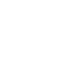 НОВООДЕСЬКА МІСЬКА РАДАМИКОЛАЇВСЬКОЇ ОБЛАСТІР І Ш Е Н Н ЯВідповідно до статті 26 Закону України „Про місцеве самоврядування в Україні», Конвенції про права осіб з інвалідністю, статей 19, 25 Закону України „Про освіту”, Закону України „Про дошкільну освіту”, Закону України „Про повну загальну середню освіту”, Постанови Кабінету Міністрів України від 12 липня 2017 року № 545 „Про затвердження Положення про інклюзивно–ресурсний центр”,  наказу Міністерства освіти і науки України від 3 жовтня 2018 року № 1051 „Про затвердження примірних положень про проведення конкурсу на посаду директора та педагогічних працівників інклюзивно–ресурсного центру”, з метою забезпечення прав дітей з особливими освітніми потребами віком від 2 до 18 років на здобуття дошкільної та загальної середньої освіти, надання їм психолого – педагогічної допомоги, міська радаВИРІШИЛА:Затвердити Положення про конкурс на посади педагогічних працівників комунальної установи «Інклюзивно-ресурсний центр» Новоодеської міської  ради Миколаївської області.Визначити, що уповноваженим органом, зазначеним у Положенні, є управління освіти Новоодеської міської  ради.Контроль за виконанням рішення покласти на постійну комісію міської  ради з гуманітарних питань.Міський голова                     			Олександр ПОЛЯКОВ     Від 27.05.2021 р. № 2м. Нова Одеса         ІХ (позачергова) сесія восьмого скликанняПро затвердження Положення про конкурс на посади педагогічних працівників комунальної установи «Інклюзивно-ресурсний центр» Новоодеської міської ради Миколаївської області 